ŁÓDŹ 2020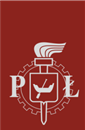 POLITECHNIKA ŁÓDZKAWYDZIAŁ BIOTECHNOLOGII I NAUK O ŻYWNOŚCIPOLITECHNIKA ŁÓDZKAWYDZIAŁ BIOTECHNOLOGII I NAUK O ŻYWNOŚCIPOLITECHNIKA ŁÓDZKAWYDZIAŁ BIOTECHNOLOGII I NAUK O ŻYWNOŚCI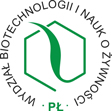 kierunek studiów: Technologia Kosmetykówkierunek studiów: Technologia Kosmetykówkierunek studiów: Technologia KosmetykówPRACA DYPLOMOWA MAGISTERSKAPRACA DYPLOMOWA MAGISTERSKAPRACA DYPLOMOWA MAGISTERSKAPRACA DYPLOMOWA MAGISTERSKAPRACA DYPLOMOWA MAGISTERSKATytuł pracy (Times New Roman, 16 p, pogrubiona, kursywa) Tytuł pracy (Times New Roman, 16 p, pogrubiona, kursywa) Tytuł pracy (Times New Roman, 16 p, pogrubiona, kursywa) Tytuł pracy (Times New Roman, 16 p, pogrubiona, kursywa) Tytuł pracy (Times New Roman, 16 p, pogrubiona, kursywa) Tytuł pracy w języku angielskim (Times New Roman, 14 p, normalny, kursywa) Tytuł pracy w języku angielskim (Times New Roman, 14 p, normalny, kursywa) Tytuł pracy w języku angielskim (Times New Roman, 14 p, normalny, kursywa) Tytuł pracy w języku angielskim (Times New Roman, 14 p, normalny, kursywa) Tytuł pracy w języku angielskim (Times New Roman, 14 p, normalny, kursywa) Imię Nazwisko (Times New Roman, 16 p, pogrubiona)nr albumu (Times New Roman, 14 p)Imię Nazwisko (Times New Roman, 16 p, pogrubiona)nr albumu (Times New Roman, 14 p)Imię Nazwisko (Times New Roman, 16 p, pogrubiona)nr albumu (Times New Roman, 14 p)Imię Nazwisko (Times New Roman, 16 p, pogrubiona)nr albumu (Times New Roman, 14 p)Imię Nazwisko (Times New Roman, 16 p, pogrubiona)nr albumu (Times New Roman, 14 p)(fotografia)(fotografia)PromotorTytuł/stopień naukowy Imię NazwiskoZakład Pracy-Opiekun Zakład Pracy - Tytuł/stopień naukowy Imię NazwiskoPromotorTytuł/stopień naukowy Imię NazwiskoZakład Pracy-Opiekun Zakład Pracy - Tytuł/stopień naukowy Imię Nazwisko